Домашна работа по Български език – 5 Б  клас – 15 седмицаИзпълнете упражнения от 2 до 5 на стр.47-48 от Работните листовеПо желание -6,7,8 упражнениена стр.48Домашна работа по Литература – 5 Б  клас – 15 седмицаЧетете за минута ( х 3 пъти) познат и непознат текст. Отбележете резултатите в тетрадката по литература и довършете рисунките сиДомашна работа по История и цивилизация – 5 Б  клас – 15 седмицаИзберете тракийско съкровище и направете за него презентация или постерСъкровище, открито в могила „ Светицата“Съкровище, открито в „ Голямата Косматка“Варненски НекрополРогозенско съкровищеЛетнишко съкровищеВълчитрънско съкровищеЛуковитско съкровищеРадювенско съкровищеБоровско съкровищеСъкровище от с.ДъбенеСъкровище от с. ДуванлийДомашна работа по География и икономика – 5 Б  клас – 15  седмицаВоди  на БългарияВодата е основен компонент на природната среда. Още в древността народите сапоставяли водата в центъра на създаването на света. В Средновековието учените са сравнявали ролята на водата в земните процеси с функцията на кръвта и кръвообращението в живите организми.Водата участва в много природни процеси, носител е на топлинна  енергия, участва в кръговрата на веществата, формира релефа, без нея е немислимо съществуването на биосферата и живота на Земята.Водата спада към изчерпаемите, но възобновими природни ресурси. Като незаменим природен ресурс оказва пряко влияние върху човека- за физическото му оцеляване, така и пряко влияе върху развитието на някои стопански отрасли като земеделие, риболов, промишленост, туризъм, транспорт. В тази връзка от изключително голямо значение е оценката на водните ресурси и водният баланс на страната.       Водните ресурси включват всички природни води, годни за използване в стопанската дейност на човека.Водният баланс представлява съотношението между прихода и разхода на водни количества на дадена територия: 	P = E + R + S		Приходът на водни количества се формира изцяло от валежите (P), докато разходът представлява сборът от изпарението (E), задържащите се на територията води (S) и оттичащите се води (R), които включват повърхностен и подземен отток.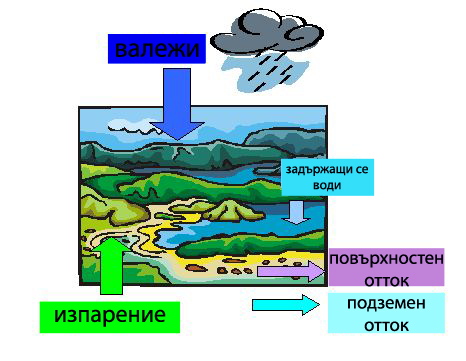 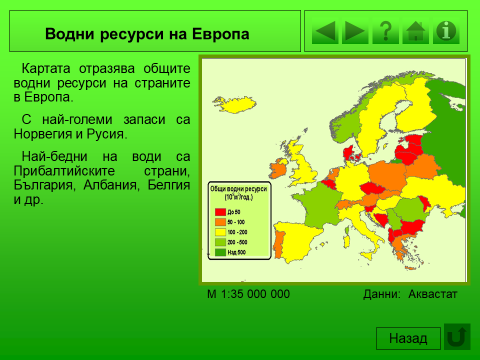 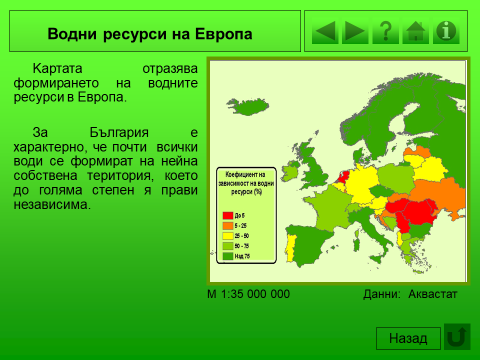 Водните ресурси на страната са неравномерно разпределени по територията й. По значителни са в Южна България и планинските територии. Ограничени са и не достигат в равнинните и низинните части на България. С най-важно значение за стопанството на България са реките – язовирите и подземните води, особено минералните.